ПРОЕКТ Разработчик проекта: Дума города Пятигорска. Адрес: 357500, Ставропольский край, г. Пятигорск,  пл. Ленина, 2, каб.309. Адрес электронной почты: duma@pyatigorsk.org, факс: +7(8793)97-32-24,Контактный телефон: +7(8793) 97-32-22, Срок приема заключений: с 19.11.2020 г. по 24.11.2020
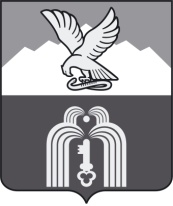 Российская ФедерацияР Е Ш Е Н И ЕДумы города ПятигорскаСтавропольского краяО внесении изменений в Положение о контрольно-счетной комиссии города ПятигорскаВ соответствии Федеральным законом от 6 октября 2003 года № 131-ФЗ «Об общих принципах организации местного самоуправления в Российской Федерации», Уставом муниципального образования города-курорта Пятигорска,Дума города ПятигорскаРЕШИЛА:1. Внести в Положение о контрольно-счетной комиссии города Пятигорска, утвержденное решением Думы города Пятигорска от 29 сентября 2011 года № 35-8 РД, следующие изменения:1) в статье 4:часть 2  изложить в следующей редакции:«2. В состав аппарата контрольно-счетной комиссии входят инспекторы и ведущие специалисты контрольно-счетной комиссии. На инспекторов контрольно-счетной комиссии возлагаются обязанности по организации и непосредственному проведению внешнего муниципального финансового контроля в пределах компетенции контрольно-счетной комиссии.»; часть 3 после слова «инспекторов» дополнить словами « и ведущих специалистов»;в части 4 статьи 4 слова «4 человека» заменить словами «5 человек»;в части 5 слово «инспекторов» заменить словом «аппарата»;2) в статье 8:часть 2 после слова «инспекторы» дополнить словами «и ведущие специалисты»;часть 5 после слова «инспекторам» дополнить словами «и ведущим специалистам».2. Настоящее решение подлежит официальному опубликованию и вступает в силу с 1 января 2021 года.ПредседательДумы города Пятигорска                                                                 Л.В. ПохилькоГлава города Пятигорска                                                                Д.Ю.Ворошилов___________________№_________________ПОЯСНИТЕЛЬНАЯ ЗАПИСКАк проекту решения Думы города Пятигорска «О внесении изменений в Положение о контрольно-счетной комиссии города Пятигорска»Проект решения Думы города Пятигорска «О внесении изменений в Положение о контрольно-счетной комиссии города Пятигорска»  разработан в соответствии с Федеральным законом от 7 февраля 2011 года № 6-ФЗ «Об общих принципах организации и деятельности контрольно-счетных органов субъектов Российской Федерации и муниципальных образований», Федеральным законом от 6 октября 2003 года № 131-ФЗ «Об общих принципах организации местного самоуправления в Российской Федерации», Методикой  расчета предельной штатной численности работников органов местного самоуправления муниципальных образований Ставропольского края, Уставом муниципального образования города-курорта Пятигорска.Согласно частям 2 и 6 статьи 5 Федеральным законом от 7 февраля 2011 года №6-ФЗ «Об общих принципах организации и деятельности контрольно-счетных органов субъектов Российской Федерации и муниципальных образований», контрольно-счетный орган муниципального образования образуется в составе председателя и аппарата контрольно-счетного органа, в состав аппарата контрольно-счетного органа входят инспекторы и иные штатные работники. Разработанный проект решения  предусматривает наличие в аппарате контрольно-счетной комиссии города Пятигорска помимо инспекторов ведущего специалиста. Внесение данных изменений будет осуществлено в рамках существующего фонда оплаты труда и не повлечет увеличение расходов  местного бюджета. Внесенные изменения вступят в силу с 2021 года.Проект решения Думы города Пятигорска «О внесении изменений в Положение о контрольно-счетной комиссии города Пятигорска»  соответствует Конституции Российской Федерации, Федеральному закону  от 7 февраля 2011 года № 6-ФЗ «Об общих принципах организации и деятельности контрольно-счетных органов субъектов Российской Федерации и муниципальных образований», Федеральному закону от 6 октября 2003 года № 131-ФЗ «Об общих принципах организации местного самоуправления в Российской Федерации», законодательству Ставропольского края, Уставу муниципального образования города-курорта Пятигорска.Председатель Думы города Пятигорска                                                                       Л.В.ПохилькоСРАВНИТЕЛЬНАЯ ТАБЛИЦАк проекту решения Думы города Пятигорска «О внесении изменений в Положение о контрольно-счетной комиссии города Пятигорска»№ п/пДействующая редакция нормы, в которую предлагается поправка (изменение)Предлагаемая редакция нормы, с учетом внесенных поправок (изменений)1.Статья 4. Структура контрольно-счетной комиссии1. Структуру контрольно-счетной комиссии составляют председатель контрольно-счетной комиссии и аппарат контрольно-счетной комиссии.2. В состав аппарата контрольно-счетной комиссии входят инспекторы контрольно-счетной комиссии. На инспекторов контрольно-счетной комиссии возлагаются обязанности по организации и непосредственному проведению внешнего муниципального финансового контроля в пределах компетенции контрольно-счетной комиссии.3. Права, обязанности и ответственность инспекторов контрольно-счетной комиссии определяются федеральными законами, законами Ставропольского края, настоящим Положением, а также Регламентом контрольно-счетной комиссии, утверждаемым председателем контрольно-счетной комиссии.4. Штатная численность контрольно-счетной комиссии составляет 4 человека.5. Штатные единицы председателя и инспекторов контрольно-счетной комиссии предусматриваются в штатном расписании Думы города Пятигорска.Статья 4. Структура контрольно-счетной комиссии1. Структуру контрольно-счетной комиссии составляют председатель контрольно-счетной комиссии и аппарат контрольно-счетной комиссии.2. В состав аппарата контрольно-счетной комиссии входят инспекторы и ведущие специалисты контрольно-счетной комиссии. На инспекторов контрольно-счетной комиссии возлагаются обязанности по организации и непосредственному проведению внешнего муниципального финансового контроля в пределах компетенции контрольно-счетной комиссии.3. Права, обязанности и ответственность инспекторов и ведущих специалистов контрольно-счетной комиссии определяются федеральными законами, законами Ставропольского края, настоящим Положением, а также Регламентом контрольно-счетной комиссии, утверждаемым председателем контрольно-счетной комиссии.4. Штатная численность контрольно-счетной комиссии составляет 5 человек.5. Штатные единицы председателя и аппарата контрольно-счетной комиссии предусматриваются в штатном расписании Думы города Пятигорска.2.Статья 8. Особенности статуса должностных лиц контрольно-счетной комиссии1. Председатель контрольно-счетной комиссии замещает должность муниципальной службы города-курорта Пятигорска.2. Инспекторы контрольно-счетной комиссии замещают должности муниципальной службы города-курорта Пятигорска.3. Срок полномочий председателя контрольно-счетной комиссии составляет пять лет.4. Размер денежного содержания председателя контрольно-счетной комиссии города Пятигорска и его слагаемые устанавливаются соответствующим решением Думы города Пятигорска.5. Надбавки к должностному окладу и иные выплаты инспекторам контрольно-счетной комиссии устанавливаются соответствующим распоряжением председателя Думы города Пятигорска на основании предложений председателя контрольно-счетной комиссии и выплачиваются в размере, предусмотренном для соответствующей должности муниципальной службы.Статья 8. Особенности статуса должностных лиц контрольно-счетной комиссии1. Председатель контрольно-счетной комиссии замещает должность муниципальной службы города-курорта Пятигорска.2. Инспекторы и ведущие специалисты контрольно-счетной комиссии замещают должности муниципальной службы города-курорта Пятигорска.3. Срок полномочий председателя контрольно-счетной комиссии составляет пять лет.4. Размер денежного содержания председателя контрольно-счетной комиссии города Пятигорска и его слагаемые устанавливаются соответствующим решением Думы города Пятигорска.5. Надбавки к должностному окладу и иные выплаты инспекторам и ведущим специалистам контрольно-счетной комиссии устанавливаются соответствующим распоряжением председателя Думы города Пятигорска на основании предложений председателя контрольно-счетной комиссии и выплачиваются в размере, предусмотренном для соответствующей должности муниципальной службы.